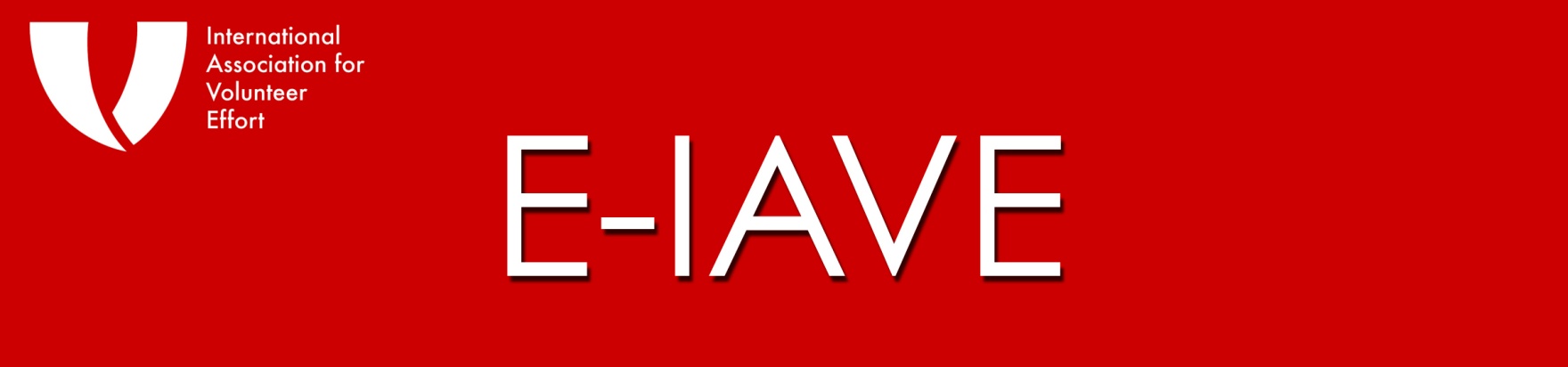 Marzo-Abril 2014En esta ediciónNoticias de IAVELa emprendedora Social Holly Ransom será oradora principal en la Conferencia Mundial de Voluntariado Juvenil Ayúdenos a entender el impacto de la tecnología en el voluntariado y en la movilización social No lo olvide – Nomine Ya para los Premios Globales de Voluntariado Corporativo de IAVE Se han publicado las Fotos de la Segunda Conferencia Regional de Voluntariado de las Naciones Árabes de IAVENoticias de los Miembros de IAVEPresentamos a un miembro del Consejo Global de Voluntariado Corporativo: Standard Chartered Bank IAVE Nigeria celebra el Good Deeds Day (Día de las Buenas Acciones)Representante Nacional en la mira: Agencia para el Servicio Voluntario de Hong KongNoticias de la Comunidad Global de VoluntariadoRegistre su proyecto del Día Global de Voluntariado JuvenilSea parte de CIVICUS "Día Global de la Acción Ciudadana" La última palabra: Dr. Lee Visita China-------------------- la emprendedora Social Holly Ransom será oradora principal en la 8ª Conferencia Mundial de Voluntariado Juvenil Holly Ransom, quien en 2012 se convirtió en la presidenta Rotaria más joven del mundo, es una estudiante a tiempo completo de economía-leyes y dirige una consultora de cómo hablar en público y una empresa creada para desarrollar habilidades de liderazgo en los jóvenes. Un año antes, ella viajó a Kenia, donde trabajó en un proyecto de micro-financiamiento para capacitar a 22 mujeres de Kenia para que puedan dirigir sus propios negocios. Estamos encantados de que ella será oradora principal en la 8 ª Conferencia Mundial de Voluntariado Juvenil de IAVE en Gold Coast, Australia, 15-17 de septiembre, inmediatamente antes de la Conferencia Mundial de Voluntariado de IAVE de este año.Ella es conocida por su gran visión y como un "estratega del desafío", aportando una perspectiva global a los desafíos más importantes que hoy enfrentan los equipos de liderazgo. Ella espera poder involucrar a los participantes en la evaluación de cómo la inteligencia humana y el capital no sólo pueden ser utilizados al máximo, sino ¿cómo el talento y la capacidad de los jóvenes voluntarios pueden ayudar a resolver los desafíos más urgentes que enfrentan en la actualidad los líderes de todo el movimiento voluntario? En 2012, Holly fue nombrada como australiana occidental del año y Voluntaria Joven del Año. También representó a Australia en la Cumbre del G-20 Alianza de Jóvenes Empresarios en Moscú y ha sido nombrada por el Primer Ministro de Australia para la Presidencia de la Cumbre de la Juventud del G-20 de 2014 en Australia.Ella se unirá en la Conferencia de la Juventud a los presentadores de la reunión de veinte regiones de todo el mundo. Actualmente programados se encuentran presentaciones de Rusia, Reino Unido, Colombia, Taiwán, Filipinas, Rumania, EE.UU., Canadá, Sudáfrica, Nueva Zelanda y Australia. Ellos dirigirán una amplia gama de temas - de Desastres y Manejo de Emergencias, Tecnología, Las asociaciones con los gobiernos y las corporaciones, Gestión de Proyectos e Innovación Social. Los delegados de la Conferencia serán invitados a participar en un programa voluntario de regeneración de playas/tierra. Para obtener más información tanto en la Conferencia de la Juventud y de la Conferencia Mundial, por favor vaya a www.iave2014.org. Ayúdenos a entender el impacto de la tecnología en el voluntariado y en la movilización socialLa Red Latinoamericana de Voluntariado Corporativo de IAVE se enorgullece en colaborar con la Fundación Vivo Telefónica, en Brasil, en su estudio sobre el impacto de la tecnología en el voluntariado y en la movilización social, incluyendo asuntos como la hiper-conectividad, redes, el activismo en Internet y su influencia en los nuevos modelos de movilización y voluntariado como expresión de la solidaridad. Por ejemplo: ¿Somos mejores voluntarios ahora? ¿Es más fácil ser generosos? ¿Hacemos más y mejores acciones para los demás ahora que estamos conectados? La conectividad ha tenido impactos negativos en nuestro voluntariado? ¿Hay riesgos aún desconocidos? ¿Qué es "el voluntariado digital" y para qué sirve? Su opinión es muy importante para enriquecer la visión de los especialistas. Por favor click aquí para responder la encuesta y dar su importante opinión!No lo olvide – Nomine Ya para los Premios Globales de Voluntariado Corporativo de IAVE Las solicitudes están siendo aceptadas para el Premio del Programa Global de Voluntariado Corporativo de IAVE y el Premio de práctica inspiradora! Se anima a todos las empresas globales a aplicar en http://iave.org/content/iaves-global-corporate-volunteering-awards. La fecha límite para las solicitudes es el 12 de mayo.Se han publicado las Fotos de la Segunda Conferencia Regional de Voluntariado de las Naciones Árabes de IAVEGracias a nuestros fotógrafos de la segunda Conferencia Regional de Voluntariado de las Naciones árabes de IAVE, hemos publicado una colección de fotos de los puntos relevantes del exitoso evento que tuvo lugar del 24 - 26 de noviembre de 2013, en Mascate, Omán. Click aquí para ver las fotos!Noticias de los Miembros de IAVEPresentamos a un miembro del Consejo Global de Voluntariado Corporativo: Standard Chartered Bank[Este artículo fue proporcionado por Sarah Hayes quien administra el Consejo Global de Voluntariado Corporativo de IAVE y un gran "gracias" a Ai Nakagawa de Standard Chartered por la información de fondo.] Pocas crisis han afectado la salud humana y amenazado el progreso nacional, social y económico de la misma forma que el VIH y el SIDA lo han hecho. Desde el comienzo de la epidemia, unos 75 millones de personas se han infectado con el VIH y se estima que 36 millones de personas han muerto de enfermedades relacionadas con el SIDA. Hoy en día, menos personas están muriendo de SIDA y se ha producido una estabilización significativa de la incidencia del virus debido a un mayor acceso a, y uso de, el tratamiento antirretroviral. A pesar de esto, las muertes relacionadas con el SIDA siguen siendo el sexto mayor asesino del mundo, responsable de 1,6 millones de muertes en 2012. Actualmente se estima que 35 millones de personas viven con el VIH y cada día más de 6.000 personas se infectan con el virus.El Standard Chartered Bank cree que mediante la ejecución de sus operaciones, junto a sus clientes e invirtiendo en las comunidades locales, pueden ser una fuerza poderosa para el bien. Con operaciones en algunos de los mercados más dinámicos del mundo, el banco vio al VIH y el SIDA afectar las vidas de sus empleados, sus clientes y sus comunidades. Como una respuesta directa de las empresas a la gravedad, el impacto y la devastación de estos, entraron en acción y lanzaron: Vivir con el VIH en 1999.La clave de la estrategia del Banco es un enfoque en la prevención, la sensibilización y el cambio de comportamiento práctico. Ellos creen que a través de la información y la educación, siendo informado y consciente, sabiendo los hechos, comprendiendo de los riesgos y adoptando comportamientos más seguros se puede ayudar a evitar la infección o evitar transmitirla si alguien ya es VIH positivo. La concientización también ayuda a abordar los conceptos erróneos y llevan al miedo, la discriminación y al estigma. Como complemento de esto, el banco también busca apoyar y proteger a sus empleados a través de la introducción de sus procedimientos de VIH y SIDA. Estos tienen por objeto garantizar un entorno no discriminatorio y de confidencialidad y también alentar a las pruebas confidenciales y el acceso al tratamiento gratuito en caso necesario.Aunque fue creada para centrarse en su lugar de trabajo, el Banco tomó la decisión pionera de compartir su educación con los demás de forma gratuita como parte de un compromiso con la Iniciativa Global Clinton en 2006. A través de los años, la educación de la entidad se ha compartido con las multinacionales, pymes, los ministerios del gobierno, escuelas, cárceles, pueblos y academias de policía llegando a más de un millón de personas. Nada de esto hubiera sido posible sin el firme compromiso, la pasión y la dedicación de los voluntarios del equipo de SCB, Campeones de Vivir con el VIH, que se capacitaron para compartir con otros la educación de prevención del VIH. Ahora, en 2014, el Banco va a celebrar sus 15 años de aniversario del programa Vivir con VIH, el cual marca un hito en su liderazgo y compromiso con la respuesta empresarial al VIH y al SIDA.IAVE se enorgullece de tener una compañía miembro en el CGVC con tanta compasión y disposición a resolver problemas graves y no siempre populares. Retribuir a la comunidad es un componente integral del compromiso de Standard Chartered sobre su promesa "Presente para el bien". También puede ver un video sobre el programa de Standard Chartered, Vivir con el de VIH en https://www.sc.com/en/sustainability/investing-in-communities/living-with-hiv.htmlIAVE Nigeria celebra el Good Deeds Day (Día de las Buenas Acciones)[Gracias a Elezuo O. Elezuo, Representante Nacional de IAVE en Nigeria, por este artículo.] IAVE Nigeria se unió a millones en todo el mundo para celebrar y participar en el ‘Día de las Buenas Acciones’ el 9 de marzo de 2014. Empezamos con anuncios a lo largo de la semana en la estación de Radio Visión de África con el fin de sensibilizar a los oyentes. Dado que la importancia de un medio ambiente limpio y saludable nunca está de más, IAVE Nigeria decidió embarcarse en una actividad que tendrá un impacto en la salud de los residentes y mejorará la estética de Umuahia, Estado de Abia, Nigeria. Por lo tanto, los miembros de IAVE fueron a las actividades de saneamiento ambiental que decidimos embarcarnos en el Día de las Buenas Acciones. Los miembros de IAVE barrieron y limpiaron la carretera y alrededores de la Corporación de Radiodifusión del Estado de Abia, en la estación de Gobierno, Umuahia, Nigeria. Llevaron a cabo otra actividad en la oficina nacional de IAVE en Nigeria, donde abrieron el canal de drenaje bloqueado frente a la oficina de IAVE. También aprovecharon la oportunidad para hablar con la gente sobre el voluntariado y la necesidad de realizar una buena acción, no importa lo insignificante que pueda parecer. Basado en el éxito del programa, los directivos de IAVE Nigeria fueron invitados por la Corporación de Radiodifusión del Estado de Abia (Nigeria), el 12 de marzo para una entrevista en vivo, para hablar más sobre IAVE como una organización voluntaria.Representante Nacional en la mira: Agencia para el Servicio Voluntario de Hong Kong[Este artículo, parte de una serie sobre los Representantes Nacionales de IAVE, ha sido elaborado por Ramona Dragomir, nuestra administradora del desarrollo de la Red que está con nosotros como un Atlas Corps Fellow de Rumania.] Como un gran ejemplo de una organización de liderazgo a la hora de la práctica, promoción y desarrollo del voluntariado, este mes estamos destacando los esfuerzos de la Representante Nacional de IAVE en Hong Kong. Estamos, por supuesto, en referencia a la Agencia de Servicio Voluntario, representada por su Consejero Delegado – la Sra. Flora Chung. "Agency for Volunteer Service (AVS), establecida en 1970, es una organización sin fines de lucro con estatus de caridad dedicada a desempeñar un papel proactivo y fundamental en la promoción y desarrollo del voluntariado sostenible para la construcción de una sociedad solidaria. Motivamos, movilizamos y facilitamos el voluntariado a través de la colaboración con todos los sectores de la comunidad", explicó la Sra. Chung sobre la organización que dirige.Para fomentar una cultura de voluntariado en Hong Kong, AVS ha estado utilizando el lema "Yo Voluntario, yo vivo”, con la esperanza de que el voluntariado se convierte en parte de la vida cotidiana.Con un equipo de 40 empleados remunerados y alrededor de 80 voluntarios , AVS trabaja con programas en las siguientes áreas: voluntarios que coincidan con las necesidades de las organizaciones de servicios, promoción de buenas prácticas y la calidad en el voluntariado, el reconocimiento voluntario y el intercambio de redes y voluntarios internacionales.Un líder de largo plazo en la comunidad de voluntarios en la región Asia - Pacífico y un partidario de IAVE, la Sra. Chung refleja en ser un miembro de IAVE y representa a este en Hong Kong , dice: "me da la oportunidad de construir mi red de contactos y obtener mayor exposición a la comunidad global de voluntarios . Me siento orgullosao de parte de la familia de IAVE para promover y crear conciencia sobre el trabajo de IAVE en Hong Kong".También mencionó algunos de los beneficios que ha obtenido de ser un RN de IAVE: "Yo puedo aprender y compartir ideas y experiencias, desafíos, oportunidades y logros en el desarrollo del voluntariado con mis colegas."Además de los aspectos positivos, la Sra. Chung también mencionó que, en su papel de un RN de IAVE, a veces es difícil el poder asignar tiempo suficiente, energía y recursos para IAVE y ella desea aumentar la base de miembros de IAVE. La Sra. Chung está constantemente motivada a seguir trabajando por el desarrollo del voluntariado en Hong Kong, confesó "Fui testigo del cambio producido por el esfuerzo voluntario de muchos grupos menos favorecidos y de los propios voluntarios. El crecimiento del voluntariado en Hong Kong durante la última década es muy alentador y me da un sentido de logro y satisfacción”. IAVE quiere agradecer a la Sra. Chung por tomarse el tiempo y compartir algunas de sus ideas con nosotros. Asegúrese de visitar www.avs.org.hk para obtener más información sobre AVS y su trabajo!Noticias de la Comunidad Global de VoluntariadoRegistre su proyecto del Día Global de Voluntariado Juvenil¿Está participando en el Día Global del Voluntariado Juvenil, 11-13 de abril? Si es así, le instamos a registrar su proyecto en www.gysd.org. Desde el 9 de abril de 1918 los proyectos de 110 países se han registrado. No se lo pierda! Añada la suya HOY!Sea parte de CIVICUS "Día Global de la Acción Ciudadana"[Este artículo fue redactado por nuestros colegas de CIVICUS: Alianza Mundial para la Participación Ciudadana, que se localiza en Johannesburgo y trabaja a nivel mundial para promover y mejorar las condiciones para la participación ciudadana. IAVE y CIVICUS han colaborado juntos en el pasado. Estamos muy contentos de compartir esta información y animarlos a participar].Como parte de una campaña mundial para crear conciencia sobre el espacio cívico y las amenazas a la libertad de expresión, asociación y reunión, estaremos coordinando el ‘Día Global de la Acción Ciudadana’.Como saben, en muchos países del mundo el espacio cívico ha sido amenazado. Estas amenazas han sido de muchas formas, inclusive legislaciones que han impuesto restricciones a la libertad de reunión, la libertad de asociación y la libertad de expresión; la vigilancia de la sociedad civil y activistas; y la restricción de la formación y la financiación de grupos de la sociedad civil a través de procesos de registro cada vez más complicados.El plan es tener una serie de eventos el mismo día: 7 de junio, 2014. Las organizaciones que participan se reunirán en un espacio público muy conocido en su pueblo o ciudad en donde serán capaces de maximizar su exposición a los transeúntes. Con los materiales proporcionados, las organizaciones le harán a las personas en la calle una simple pregunta, "Es usted libre de: hablar, organizar, tomar acciones?" Se le pedirá a las personas poner su respuesta en una superficie y los organizadores luego tomarán una foto de la persona sosteniendo el tablero. La foto será subida en línea y se compartirá a través de Facebook y Twitter con el hashtag #BeTheChangeSe les ofrecerá un folleto a las personas, que explique su derecho a expresarse, organizarse y tomar acción, y cómo la legislación del gobierno en muchos países está limitando estos derechos. Sólo mediante la sensibilización sobre estos derechos y su importancia podemos asegurar que sigan siendo protegidos. El Día Global de la Acción Ciudadana es importante en todos los países, no sólo para los que se ven afectados por la legislación gubernamental restrictiva. Esperamos que en los países donde las personas están en condiciones de ejercer su libertad de expresión, asociación y reunión, el Día Global de la Acción Ciudadana también sea un día de celebración.
 El fundamento de esta acción es que es simple y directamente se relaciona con las personas en el tema del espacio cívico y las libertades cívicas. Todo el material será traducido y la idea es fácilmente replicable, lo que nos permitirá aumentar la conciencia sobre el tema con personas en muchos países de todo el mundo. Otras posibles actividades son opcionales, podrían incluir la invitación a un orador al evento para hablar de la sociedad civil, el espacio cívico o la importancia de la acción ciudadana; una marcha o manifestación; una denuncia (tanto en línea como presencial); o la proyección de una película sobre la acción ciudadana.CÓMO LO BENEFICIA LA PARTICIPACIÓNLe brinda la oportunidad de participar en un evento mundial que promueve la sensibilización acerca de la libertad de expresión, asociación y reunión. Su organización recibirá el reconocimiento a través de los medios de comunicación, así como a través de los medios sociales y la promoción de la campaña. Le ayudará a inspirar y celebrar la acción ciudadana y crear conciencia sobre la importancia del espacio cívico - la capacidad de las organizaciones y las personas a organizarse, hablar y actuar.QUÉ PUEDE HACEREscríbanos a bethechange@civicus.org y háganos saber que usted está interesado en participar en nuestro Día Global de la Acción Ciudadana. En las siguientes semanas estaremos enviaremos un correo electrónico y le proporcionará detalles sobre cómo registrar un evento, descargar el kit de herramientas y recursos acceso que se pueden utilizar, el 7 de junio. Inicie sesión en nuestra plataforma en línea www.youcanbethechange.com, comparta su historia y lea acerca de otras campañas de todo el mundo! También pueden haber algunas ideas de cómo se puede participar en el Día Global de la Acción Ciudadana!Si tiene alguna pregunta o necesita más información antes de tomar su decisión, por favor no dude en ponerse en contacto con nosotros en bethechange@civicus.orgy estaremos encantados de responder a sus consultas.La última palabraDr. Lee Visita ChinaEl Dr. Kang Hyun Lee, Presidente Mundial de IAVE, se encuentra en lo último de un gran viaje a través de China y el sudeste asiático, en nombre de IAVE. Aquí nos comenta sobre su visita a Shenzhen, China. "La reacción de mi visita a las ciudades de Guanzhou, Zhonshan y Shenzhen ha sido muy positiva. "Shenzhen es una ciudad joven con 14 millones de personas. Es muy limpia y cubierta de árboles. Las personas son brillantes y muy amables. La ciudad estableció el primer centro de voluntariado en 1989 en China y están orgullosos de su papel como una ventana de China para el mundo. Me gustó mucho su comida!"Me reuní con el presidente de la Unión de la Juventud Comunista de Shenzhen, quien es el encargado del voluntariado. A él le gustaría ampliar su voluntariado internacional y hacer contacto con las organizaciones internacionales de voluntarios. La Unión de Voluntarios de Shenzhen cuenta con casi 1 millón de voluntarios registrados. Los líderes voluntarios que conocí en la charla estaban muy ansiosos de escuchar acerca de las tendencias actuales del voluntariado, especialmente sobre el voluntariado internacional y voluntariado en relación a desastres. "Esta mañana daré una conferencia y tendré una charla después de una visita a una organización de voluntarios. El único inconveniente es que me dan el calendario con un sólo día de anticipación. Hasta entonces yo no sé a dónde voy y qué voy a hacer. Sin embargo, es muy divertido!"